City of Kamloops -Work from Home Record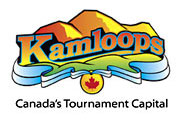 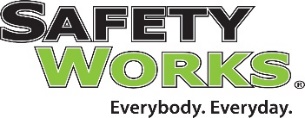 Employee Name:  Date:	 Department:Division:Manager: Supervisor: Employee Address:  Employee Emergency Contact:Work Schedule:Working Alone Check-in Info:Description of Work Activities:Safety Items Reviewed: (see SWP)Comments & Additional Information: